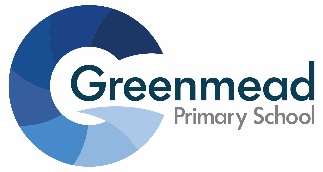 WANDSWORTH BOROUGH COUNCILCHILDREN’S SERVICES DEPARTMENTGREENMEAD SCHOOLJob Description:	 Receptionist
Grade: Scale 2Purpose of the JobBe responsible, under the direction or instruction of School Business Manager and the Senior Leadership Team, to provide routine general clerical, administrative or financial support to the school.Tasks1. ORGANISATIONUndertake reception duties, answering routine telephone and face to face enquiries and signing in visitorsAssisting with arrangements for agency staff and other visitors.Assisting with arrangements for meetings, booking and organising rooms, refreshments etc.Provide cover for Site Manager and other colleagues in the administration team as required 2. ADMINISTRATIONProvide routine clerical support e.g. photocopying, filing, emailing, complete routine formsMaintain manual and computerised records/ management information systemsUndertake typing, word-processing and other IT based tasksAttend and take notes at EHCP meetings, under the direction of the EHCP lead Sort and distribute mail and emailsUndertake routine administration e.g. registers and school dinner numbers etc.Maintain school diaries, including the Headteacher’s diary, making appointments and organizing rooms as appropriate3. RESOURCESOperate office equipment e.g. photocopier, computers, laminators etc.Maintain stationery and refreshment stocks and submit orders as requiredUndertake routine financial administration e.g. collect and record dinner money and process petty cash claims 4. RESPONSIBILITIESBe aware of and comply with policies and procedures relating to child protection, health, safety and security, confidentiality and data protection, reporting all concerns to an appropriate person.Be aware of and support difference and ensure equal opportunities for allContribute to the overall ethos, values and aims of the schoolAppreciate and support the role of other professionalsAttend and participate in relevant meetings as requiredParticipate in training and other learning activities and performance development as requiredTo be fully aware of and understand the duties and responsibilities arising from the Children Act 2004 and Working Together to Safeguard Children 2018 and Keeping Children Safe in Education 2019 in relation to child protection and safeguarding children and young people as this applies to the worker’s role within the organisationTo also be fully aware of the principles of safeguarding as they apply to vulnerable adults in relation to the worker’s roleTo ensure that the worker’s line manager is made aware and kept fully informed of any concerns which the worker may have in relation to safeguarding and/or child protection.This job description may be amended at any time after discussion with you.PERSON SPECIFICATION1. EXPERIENCEGeneral clerical/administrative work in an office environment 2. QUALIFICATIONSNVQ Level 1 or equivalent qualification or experience3. KNOWLEDGE AND SKILLSExceptional interpersonal skills on the telephone and when meeting and greeting parents, staff, children and visitorsGood understanding and ability to use relevant technology e.g. photocopierGood keyboard skillsGood numeracy/literacy skillsExperience of Word and Excel desirableParticipate in development and training opportunitiesAbility to relate well to children and adultsWork constructively as part of a team, understanding school roles and responsibilities and your own position within theseAn understanding of the schools equal opportunities policy and how it is implementedCandidates are shortlisted according to these stated criteria.  Please list each supporting statement according to the numbers above.